East Grinstead BeeKeepers Association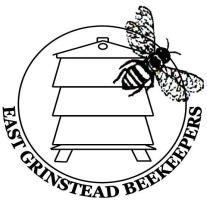 www.egbka.org.ukMembership Form October 2021 - September 2022(Block Caps please) Subscription (See below for details)Additional BDI insuranceInsurancePaymentWe accept the following methods of payment.  Our preferred payment methods are direct debit or bank transfer.  Membership payments are not refundable.Direct debit										Paying by direct debit means that you will not have to remember to renew your membership every year and will eliminate the additional admin required   for the Association and Sussex Beekeepers Association of having to de-register and re-register those members who forget to renew and inadvertently stop their BDI cover. If you are happy to pay by Direct Debit, please tick the box. You will then be sent an email from our direct debit provider, GoCardless, inviting you to set up your direct debit. Payment for this year will be taken as soon as this is set up and annually in October thereafter unless you notify us that you no longer wish to be a member.  You will receive an annual reminder each year before payment is taken with details of the membership fees. You will not need to fill in this application form on an annual basis, unless your details have changed, or you wish to extend your BDI cover.On-line bank transfer									Account name: 		East Grinstead Beekeepers Assoc. Account no: 		50158300 Sort code:		09-01-51
Ref:			Your surname   _____________________Cheque										Please make cheques payable to EGBKAPlease return this form (together with your cheque if applicable) to the following address: Kevin FearnEGBKA Secretary200 Garden Wood RoadEast GrinsteadRH19 1SJAlternatively, email: secretary@egbka.org.uk Taster CoursesEGBKA runs Beekeeping Taster Days for anyone interested in finding out more about honeybees and beekeeping. It covers the theoretical and practical aspects of beekeeping, including an opportunity to look through a honeybee colony (weather permitting). To book a place on the Taster Day, buy one as a gift, or find out more please contact Oliver St John at training@egbka.org.uk.Small PrintYour details will be held securely and may be distributed to other members of EGBKA for communication between members. Your details will also be passed to the British Beekeepers Association to validate your bee diseases and third-party insurance and to receive the monthly BBKA News magazine. All EGBKA members’ details will be passed to the Regional Bee Inspector for inclusion on BeeBase. Your details will not be released to anyone else.Upon joining you will be provided with a website log in and password, enabling you to access the members only area of www.egbka.org.uk and post and receive forum notifications. If you are on WhatsApp you will be added to EGBKA’s WhatsApp group by default. You can opt out at any time through the WhatsApp application.Your Beekeeping Association needs you!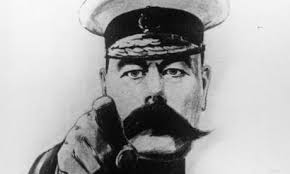 EGBKA is entirely run by volunteers and no volunteers means there can be no Association. The more members that help, the more the workload is spread, the more that new ideas can be fostered and the more fun it is for everyone. Please let us know which of the following you could help with:For expressions of interest or to discuss further contact: Janice Fearn, EGBKA Chairman: chair@egbka.org.ukName:Address:								Postcode:Email Address: Telephone home:Telephone mobile:New members onlyRenewals of existing membershipsRenewals of existing membershipsAll payment methodsPayment by bank transfer or cheque Payment by direct debit  TotalRegistered Member (£8.50 /£11.50 goes to EGBKA)Registered Member (£8.50 /£11.50 goes to EGBKA)£30.00£33.00£30.00Partner Member (£5 / £7 goes to EGBKA- note that partner membership no longer includes BDI)Partner Member (£5 / £7 goes to EGBKA- note that partner membership no longer includes BDI)£18.00£20.00£18.00Partner’s name:Partner’s name:Partner’s name:Country Member (£7.50 goes to EGBKA)
 B votingCountry Member (£7.50 goes to EGBKA)
 B voting£17.50£17.50£17.50Associate Member (£10 goes to EGBKA)Associate Member (£10 goes to EGBKA)£10.00£10.00£10.00Junior Member (18 & under – EGBKA gets £0)Junior Member (18 & under – EGBKA gets £0)£10.00£10.00£10.00Junior member’s name:Junior member’s name:Junior member’s name:Association Apiary plot hire£30 per annum pro rata£30 per annum pro rata£30 per annum pro rata£30 per annum pro rataUp to 3 coloniesIncludedUp to 5 colonies	£2.00Up to 10 colonies	£5.25Up to 15 colonies	£7.75Up to 20 colonies		£9.50Up to 25 colonies	(or more please contact the Treasurer)	£11.10Donation to EGBKADonation to EGBKATotalBBKA Insurance:Public liability insurance (www.bbka.org.uk)BDI Insurance:Bee disease insurance (www.beediseasesinsurance.co.uk)Membership TypesRegistered Membership:For the primary beekeeper of a household. Includes BBKA insurance, BBKA news, access to BBKA members area on their website, BDI insurance for up to 3 colonies, full EGBKA membershipPartner Membership:For a partner to the primary beekeeper so that they are also covered by the BBKA public liability insurance. Is also full EGBKA member, welcome at all EGBKA meetings.Country Membership:
(no bees)For people who do not intend to keep bees, no BDI, no BBKA insurance. Will receive the BBKA news and is a full EGBKA member.Associate Membership:You will need to be a registered member of another Sussex division. Full EGBKA membership benefits.Junior Membership:Aged 18 and under.  Full EGBKA member. No BBKA membership or BDI.ActivityDescriptionI would be willing to:Become part of the CommitteeThe roles of Chairman, Secretary and Treasurer are voted on at the AGM. There are several other posts Vice Chairman, Apiary Manager, Education Coordinator, Events Manager, Newsletter Editor, Press Officer, Minute Taker, Website Admin. Posts are created / removed as required by the Committee. Roles can be created according to members’ interests and skills.Yes    No	Role:_____________Co-ordinate an eventEGBKA attend several fetes and events each year. Could you coordinate one of these?  This would typically involve one of more of the following: sorting out logistics - table/pergola/display materials/honey/observation hive/transport/setup and takedown.  Arrange event rota.Yes    No	Help man a stallEGBKA attend several fetes and events each year. Could you help out at one or more of these events?Yes    No	Host a meetingOften events for EGBKA members are held at a member’s apiary. Could the Association hold an event at yours?Yes    No	Help run the Association’s ApiaryThe Association’s Apiary needs to be maintained, could you help out? Either ad-hoc or regularly as part of a rota (tasks include weekly inspections; grass cutting, equipment preparation & maintenance).Yes    No	Be involved with swarm collectionWhen a swarm is reported, would you be able to collect it and deliver it to the Association’s apiary or to a nearby member?Yes    No	Mentor a new beekeeper.Remembering what it was like starting out, could you help someone take their first few steps?Yes    No	